Протокол № 372заседания ПравленияСаморегулируемой организации аудиторовАССОЦИАЦИЯ «СОДРУЖЕСТВО» (СРО ААС)г. Москва 	                                                                                                          28 сентября 2018 г.Голосовали:Члены Правления СРО ААС:Ананьев И.В., Бородина Н.В., Голенко В.С., Горячева О.В., Гузов Ю.Н., Желтяков Д.В., Жуков С.П., Кобозева Н.В., Константинова И.Г., Кромин А.Ю., Кузнецов А.П., Лимаренко Д.Н. Михайлович Т.Н., Мухарева Е.В., Носова О.А., Рыбенко Г.А., Селезнев А.В., Старовойтова Е.В., Федосимов Б.А., Чая В.Т., Чепик Н.А., Черкасова Н.В., Шеметов В.Н., Шеремет А.Д.Итого в голосовании на заседании Правления СРО ААС приняло участие 24 из 38 человек, что составляет 63% голосов, кворум для принятия решений имеется.Форма заседания Правления СРО ААС – заочная.Документы, содержащие сведения о голосовании членов Правления СРО ААС, принимались до 28 сентября 2018 года.ПОВЕСТКА ДНЯ:О выдаче квалификационных аттестатов аудитора.О приеме в члены СРО ААС.О приостановлении членства в СРО ААС.О восстановлении членства в СРО ААС.Об отложении рассмотрения заявления о прекращении членства в СРО ААС.О прекращении членства в СРО ААС.Решили: утвердить повестку дня заседания Правления СРО ААС.Решение принято единогласноПо первому вопросуО выдаче квалификационных аттестатов аудитора Решили:1.1. Выдать квалификационные аттестаты аудитора (для вновь аттестуемых аудиторов) 2 аудиторам.Решение принято единогласноПо второму вопросуО приеме в члены СРО ААСРешили:2.1. Принять в члены СРО ААС 1 аудитора;2.2. Принять в члены СРО ААС 1 аудиторскую организацию.Решение принято единогласноПо третьему вопросуО приостановлении членства в СРО ААС Решили:3.1. Приостановить членство в СРО ААС на 30 календарных дней по Предписанию Управления Федерального казначейства по Московской области от 21.09.2018 года 1 аудиторской организации.Решение принято единогласноПо четвертому вопросуО восстановлении членства в СРО ААС Решили:4.1. Восстановить членство в СРО ААС в связи с истечением срока приостановления по Предписанию Управления Федерального казначейства по Республике Татарстан от 05.04.2018 года 1 аудиторской организации.Решение принято большинством голосовПо пятому вопросуОб отложении рассмотрения заявления о прекращении членства в СРО ААСРешили:5.1. Отложить рассмотрение заявления о прекращении членства в СРО ААС    аудиторских организаций на основании п. 10.4.3. Положения о членстве СРО ААС 2 аудиторским организациям.Решение принято большинством голосовПо шестому вопросуО прекращении членства в СРО ААСРешили:6.1. Прекратить членство в СРО ААС на основании поданного заявления 4 аудиторских организаций;6.2. Прекратить членство в СРО ААС в связи со смертью 2 аудиторов;6.3. Прекратить членство в СРО ААС в связи с реорганизацией в форме присоединения 1 аудиторской организации.Решение принято единогласноПодсчет голосов проводился секретарем заседания Правления СРО ААС Носовой О.А.Подписи:Председатель Правления СРО ААС ______________________ А.Д. ШереметСекретарь Правления СРО ААС      ______________________ О.А. Носова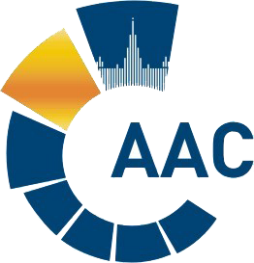 САМОРЕГУЛИРУЕМАЯ ОРГАНИЗАЦИЯ АУДИТОРОВАССОЦИАЦИЯ «СОДРУЖЕСТВО» 
член Международной Федерации Бухгалтеров (IFAC)(ОГРН 1097799010870, ИНН 7729440813, КПП 772901001) 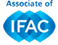 119192, г. Москва, Мичуринский проспект, дом 21, корпус 4. т: +7 (495) 734-22-22, ф: +7 (495) 734-04-22, www.auditor-sro.org, info@auditor-sro.org 